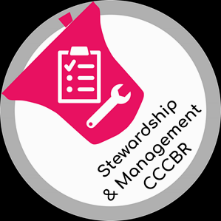 All Saints Church, ANYTOWN Tower and bells – Check list and recordsQuarterly and Annual Inspections for: 2020 This combined check list and record sheet aims to help those checking a tower and its bells, to record their findings and actions. Companion documents offer more detailed information for those requesting advice [1] on bells and their towers, or for those providing such advice [2]. A separate document [3] indicates what a detailed survey of the tower and bells could include, but such a survey is only likely to be required infrequently and depending on what is already known. For example, perhaps as part of a Church Quinquennial inspection, in preparation of a Statement of Significance, or as part of the planning of a restoration or bell installation project. In the check list below, key items are identified with a suggested frequency of checking. The level of checking will depend on the amount of ringing and when the last checks were undertaken. It is advised that even if the bells are rung rarely, then it is still good practice to check the condition of the bells, their installation and the tower periodically. Equally, it is worthwhile checking prior to an important ringing event to ensure that the risk of any incidents is minimised. The forms may be customised for local use; every tower and bell installation is unique. A copy may be printed so that notes may be made during the visit. Inclusion of sketches, photos etc is especially helpful. A tick is entered to show that the check has been carried out and that there is no need for further action. Where further action is required a cross is entered, with an Action Tracking sheet completed and appended. The information recorded is likely to include key issues and concerns, condition, cleanliness, operational effectiveness, etc, along with appropriate recommendations.Items marked * require documented periodic checks by accredited specialist contractors (via PCC). The records and any reports prepared are normally distributed to key people responsible for the tower and bells, e.g. the PCC, Church Wardens and Ringers, and the actions followed up. Reporting is considered in document [2].The Action Tracking sheets may include suggestions about who suitable people or contractors who may be able to undertake remedial work.Any hazards or observations that may pose risks to people, the tower or bells are best identified very clearly. It is also recommended that the urgency for remedial work is also indicated, along with any precautions to be taken in the interim. References: [1] “How to get Advice on Tower Bells: Their Condition and Maintenance”, https://cccbr.org.uk/resources/stewardship-and-management/ Tower Infrastructure tab[2] “Offering advice on bells and their towers”, https://cccbr.org.uk/resources/stewardship-and-management/ Tower Infrastructure tab[3] “Survey of tower and bells”, https://cccbr.org.uk/resources/stewardship-and-management/ Tower Infrastructure tabCCCBR Stewardship and Management Workgroupv1 	26th January 2021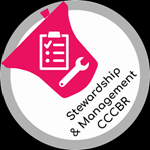 All Saints Church, ANYTOWN Tower and bells – Check list and recordsQuarterly and Annual Inspections for: 2020 Names of people undertaking checks:Document reference: 	All Saints, Anytown JB FH twr chks 2020	Version: 2 (final)				Copies to: Authors	PCC Secretary for all members	Church Wardens (F H, PW, AB)	Revd C Jones, Incumbent CCCBR Stewardship & Management Workgroup v1	January 2021 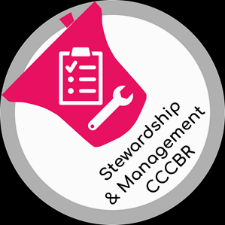 All Saints Church, ANYTOWN Tower and bells Action Tracking FormNames of people undertaking checks:Document reference: 	All Saints, Anytown JB FH twr chks 2020	Version: 3 (Item 1)				Copies to: Authors	PCC Secretary for all members	Church Wardens (F H, PW, AB)	Revd C Jones, Incumbent CCCBR Stewardship & Management Workgroup v1	January 2021 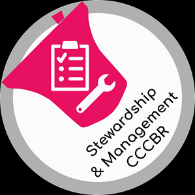 All Saints Church, ANYTOWN Tower and bells Action Tracking FormNames of people undertaking checks:Document reference: 	All Saints, Anytown JB FH twr chks 2020	Version: 5 (Item 2, update)				Copies to: Authors	PCC Secretary for all members	Church Wardens (F H, PW, AB)	Revd C Jones, Incumbent CCCBR Stewardship & Management Workgroup v1	January 2021 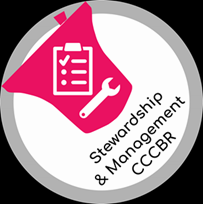 All Saints Church, ANYTOWN Tower and bells Action Tracking FormNames of people undertaking checks:Document reference: 	All Saints, Anytown JB FH twr chks 2020	Version: 6 (Item 2, update)				Copies to: Authors	PCC Secretary for all members	Church Wardens (F H, PW, AB)	Revd C Jones, Incumbent CCCBR Stewardship & Management Workgroup v1	January 2021TASKQuarter 1Quarter 1AnnualAnnualQuarter 3Quarter 3Quarter 4Date of inspection14th Jan14th Jan7th Mar7th MarChurch closed Church closed Church closed Check / test for condition, cleanliness, effectiveness, operation, etc. as appropriate  Exterior tower structureDoors, access ways, security, exterior lighting* Lighting and power supplies throughout tower* Emergency lighting Stairs / ladders / handrails Intermediate doors, trapdoors, locks and latches* PAT tests of electrical appliances in date* Fire extinguisher tests in date* Lightning conductor, with bond to metal frameXXRoof, gutters, drainageIngress of waterIngress of birds, rats, mice, squirrels, verminWindows, louvres, netting / mesh, sound controlGround floor, flooring, walls, ceiling, windows Intermediate room floor, walls, ceiling, windowsRinging room floor, walls, ceiling, windowsBell chamber floor, walls, ceiling, windows Spider cord, stops above head heightRopes, move to distribute wearRope paths, pulleys, rollersRope chutes, bosses, guidesSpare ropes ready for useRingers boxesLubricate plain bearingsStays sound and appropriateXXSpare stays ready for useSliders and runner boardsClappers swing and playStable nut / fixingClapper ties (for silent practice / checking)Bells Clapper movementClapper fixingBell bolts Frame structure (paint / treat every 10 years)Frame boltsFrame stabilityHeadstock and boltsBearings and boltsWheel components and boltsClock hammer(s) and spring(s)Clock hammer barring apparatusChiming hammer ropes / wires and linksEllacombe, chiming equipmentGeneral Clean bell chamberClean and tidy ringing roomClean intermediate spaces, stairsRemove rubbishOther items: Simulator Teaching aidsInformation for ringersInformation about ringing for church visitorsXXSketch / picture of ……………..Name EmailPhone AuthorshipJo Brown XXX@WWW.XYZ012345 67890AuthorF H (Church Warden)YYY@XXX.XYZ016789 01234Co-author / reviewerInspection Item: Item 1Date Action Raised:Date Completed:Check stays for looseness and cracks19/01/202021/01/2020Noted cracking on bell #5 stay. New stay fitted, replacement spare made.Noted cracking on bell #5 stay. New stay fitted, replacement spare made.Noted cracking on bell #5 stay. New stay fitted, replacement spare made.Name EmailPhone AuthorshipJo Brown XXX@WWW.XYZ012345 67890AuthorF H (Church Warden)YYY@XXX.XYZ016789 01234Co-author / reviewerInspection Item: Item 2Date Action Raised:Date Completed:Lightning conductor27/3/2020Contractors inspection certificate shows their inspection is overdue. Bond to metal bell frame appears to be loose. Lower length of copper conductor on outside of tower is missing; probably stolen. Progress note – 15th June 2020Church closed due to COVID – Church Warden (Fred) says contractors are aware and will be booked when church can be accessed23rd January 2021Church Warden says that accredited contractor has completed the work. Ringers will check connections when they can enter the tower. Reminder – all periodic checks need to be completed before ringing restartsContractors inspection certificate shows their inspection is overdue. Bond to metal bell frame appears to be loose. Lower length of copper conductor on outside of tower is missing; probably stolen. Progress note – 15th June 2020Church closed due to COVID – Church Warden (Fred) says contractors are aware and will be booked when church can be accessed23rd January 2021Church Warden says that accredited contractor has completed the work. Ringers will check connections when they can enter the tower. Reminder – all periodic checks need to be completed before ringing restartsContractors inspection certificate shows their inspection is overdue. Bond to metal bell frame appears to be loose. Lower length of copper conductor on outside of tower is missing; probably stolen. Progress note – 15th June 2020Church closed due to COVID – Church Warden (Fred) says contractors are aware and will be booked when church can be accessed23rd January 2021Church Warden says that accredited contractor has completed the work. Ringers will check connections when they can enter the tower. Reminder – all periodic checks need to be completed before ringing restartsName EmailPhone AuthorshipJo Brown XXX@WWW.XYZ012345 67890AuthorF H (Church Warden)YYY@XXX.XYZ016789 01234Co-author / reviewerInspection Item: Item 3Date Action Raised:Date Completed:Information about ringing on church notice boards etc27/3/2020Information about ringing on notice board in church yard is out of date.  Leaflets about bells and ringing on church book stall need replenishing. Progress note – 15th June 2020Church closed due to COVID – update as appropriate when possible23rd January 2021Church remains closed – church notices in place to this effect Information about ringing on notice board in church yard is out of date.  Leaflets about bells and ringing on church book stall need replenishing. Progress note – 15th June 2020Church closed due to COVID – update as appropriate when possible23rd January 2021Church remains closed – church notices in place to this effect Information about ringing on notice board in church yard is out of date.  Leaflets about bells and ringing on church book stall need replenishing. Progress note – 15th June 2020Church closed due to COVID – update as appropriate when possible23rd January 2021Church remains closed – church notices in place to this effect Name EmailPhone AuthorshipJo Brown XXX@WWW.XYZ012345 67890AuthorF H (Church Warden)YYY@XXX.XYZ016789 01234Co-author / reviewer